La Ville de SAINT-HERBLAIN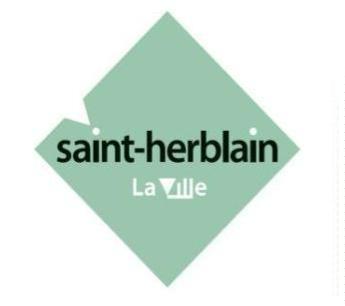 La Direction des Jeunesses, des Sports et de l’Action Socio-Culturelle recrute pour son Service des sports Un ETAPS spécialité natation Missions :Encadrer, animer, surveiller les activités sportives aquatiquesmettre en œuvre le projet pédagogique co-construit avec les collègues du pôlecontribuer à la mise en œuvre du parcours EPS de l’élève auprès des enseignantsplanifier et animer les activités pour les différents publics en adaptant lesinterventions aux publics (enfants, adultes, scolaires) sur le temps péri-scolaire, extra-scolaire et pendant les vacancescréer des outils pédagogiquesgérer le matériel pour ses activitéstenir les listes des inscrits à jour (pointer, rendre compte à la cellule de gestion)participer à l’élaboration du bilan des activitésSurveiller le bassin et assurer la sécurité au sein de l’établissementappliquer et faire respecter la réglementation dans la mise en œuvre des activitéscontrôler l’application de la réglementation dans la mise en œuvre des activitésidentifier les sources d’information juridique, règlementaire et technique ainsi que lesexpériences innovantesveiller à la sécurité du matérielparticiper au nettoyage du matériel pédagogiqueparticiper aux différents travaux de contrôle sanitairemettre en œuvre les techniques de secours aux personnesProfil :connaissances en matière de pédagogie, psychologie, motricité, physiologie liées auxactivités physiques et sportives aquatique et terrestresconnaissance de la réglementation en matière de taux d’encadrement et desprogrammes d’EPS de l’Education Nationaleconnaissance de la réglementation spécifique aux établissements aquatiquescapacité de travail en équipemaîtrise des outils bureautiques et informatiques indispensablepermis B valide obligatoireParticularités du poste :Sur le temps scolaire: planning fixe sur 4 jours + 1 week-end sur 4Poste à temps complet, à pourvoir à partir du 15/01/2024Cadre d’emplois des ETAPS avec diplôme conférant le titre de Maitre-Nageur Sauveteur -Catégorie B.Carte professionnelle et PSE1/2 en cours de validité Renseignements :Rémy Faurie 06 18 42 19 71 responsable du pôle développement des activités aquatiques.